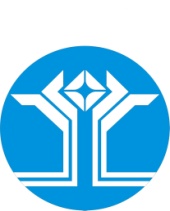 РОССИЙСКАЯ ФЕДЕРАЦИЯ (РОССИЯ)РЕСПУБЛИКА САХА (ЯКУТИЯ)МИРНИНСКИЙ РАЙОНМУНИЦИПАЛЬНОЕ ОБРАЗОВАНИЕ «ПОСЕЛОК АЙХАЛ»ПОСЕЛКОВЫЙ СОВЕТ ДЕПУТАТОВV СЕССИЯРЕШЕНИЕОб утверждении Стратегии социально-экономического развития муниципального образования «Поселок Айхал» Мирнинского района Республики Саха (Якутия) на 2017-2021 гг.Заслушав и обсудив информацию главного специалиста-экономиста Администрации МО «Поселок Айхал» М.Е. Павловой, поселковый Совет депутатов решил:Утвердить Стратегию социально-экономического развития муниципального образования «Поселок Айхал» Мирнинского района Республики Саха (Якутия) на 2017-2021 гг. согласно приложению. Разместить настоящее решение на официальном сайте муниципального образования «Поселок Айхал» (www.мо-айхал.рф).Настоящее решение вступает в силу после его официального опубликования (обнародованияКонтроль исполнения настоящего Решения возложить на Главу поселка.ПриложениеУтвержденарешением поселкового Совета депутатовот 15 декабря 2017 года № 5-13СТРАТЕГИЯсоциально-экономического развития муниципального образования«Поселок Айхал» Мирнинского района Республики Саха (Якутия)на 2017-2021 гг.СодержаниеВведениеСтратегия социально-экономического развития МО «Поселок Айхал» Мирнинского района Республики Саха (Якутия) на период 2017 – 2021 годы (далее–Стратегия) является документом, определяющим долгосрочные цели и ожидаемые результаты деятельности Администрации МО «Поселок Айхал»  по созданию благоприятного социально-экономического климата в муниципальном образовании.Стратегия является основным руководящим документом, определяющим принципы реализации социально-экономической политики в МО «Поселок Айхал».Стратегия разработана с учетом положений и требований законодательства Российской Федерации, Республики Саха (Якутия), а также с учетом нормативно правовых актов и решений органов государственной и муниципальной власти.Основная цель разработки Стратегии – определение целевых направлений построения устойчивой социально-экономической системы на территории муниципального образования.Настоящая Стратегия является основой для формирования и реализации государственной политики в сфере повышения качества и условий жизни населения, а также определения путей частичного или полного ухода муниципального образования от моноотраслевой зависимости. Задачи разработки Стратегии:1.Осуществление анализа текущего социально-экономического состояния и потенциала МО «Поселок Айхал».2.Определение целей и задач Стратегии МО «Поселок Айхал».3.Определение стратегических приоритетов инвестиционного развития МО «Поселок Айхал».4.Определение конкретных мероприятий, направленных на достижение целей Стратегии МО «Поселок Айхал».Раздел 1. Исходные предпосылки формирования стратегии социально-экономического развития МО «Поселок Айхал»Перечень законодательных и нормативно-правовых актов составляющих основу разработки СтратегииСтратегия социально-экономического развития Муниципального образования «Поселок Айхал» Мирнинского района Республики Саха (Якутия) разработана с учетом положений и требований следующих нормативных и иных документов:Бюджетный кодекс РФ;Федеральный закон от 06.10.2003 г. № 131-ФЗ «Об общих принципах организации местного самоуправления в Российской Федерации»;Федеральный закон от 28.06.2014 г. № 172-ФЗ «О стратегическом планировании в Российской Федерации;Указ Президента Российской Федерации от 07.05.2012 г. № 596 «О долгосрочной государственной экономической политике»; Указ Президента Российской Федерации от 07.05.2012 г. № 601 «Об основных направлениях совершенствования системы государственного управления»; Концепция долгосрочного социально-экономического развития Российской Федерации на период до 2020 года;Стратегия национальной безопасности Российской Федерации;Стратегия экономической безопасности Российской Федерации на период до 2030 года;Стандарт деятельности органов исполнительной власти субъекта Российской Федерации по обеспечению благоприятного инвестиционного климата в регионе АНО «Агентство стратегических инициатив по продвижению новых проектов»;Закон Республики Саха (Якутия) от 26.10.2016 г. 1742-З №1041-V «О стратегическом планировании в Республике Саха (Якутия)»;Распоряжения Правительства Республики Саха (Якутия) от 28.09.2011 г.  № 1031-р  «Об  утверждении методических рекомендаций по разработке и реализации программ социально-экономического развития муниципальных образований на уровне поселений Республики Саха (Якутия)»;Стратегия социально-экономического развития Республики Саха (Якутия) до 2030 года с определением целевого видения до 2050 года;Государственная программа Республики Саха (Якутия) «Обеспечение безопасности жизнедеятельности населения Республики Саха (Якутия) на 2012-2019 годы»;Государственная программа Республики Саха (Якутия) «Профилактика правонарушений, обеспечение общественного порядка и противодействие преступности на 2012-2019 годы»;Государственная программа Республики Саха (Якутия) «Обеспечение качественными жилищно-коммунальными услугами и развитие электроэнергетики на 2012-2019 годы»;Государственная программа Республики Саха (Якутия) «Содействие занятости населения Республики Саха (Якутия) на 2012-2019 годы»;Государственная программа Республики Саха (Якутия) «Развитие предпринимательства в Республике Саха (Якутия) на 2012-2019 годы»;Государственная программа Республики Саха (Якутия) «Развитие кадрового потенциала Республики Саха (Якутия) на 2012-2019 годы»;Государственная программа Республики Саха (Якутия) «Реализация семейной, демографической и молодежной политики в Республике Саха (Якутия) на 2014-2019 годы»;Государственная программа Республики Саха (Якутия) «Развитие физической культуры и спорта в Республике Саха (Якутия) на 2014-2019 годы»;Государственная программа Республики Саха (Якутия) «Создание условий для духовно-культурного развития народов Якутии на 2012-2019 годы»;Государственная программа Республики Саха (Якутия) «Гармонизация межэтнических отношений в Республике Саха (Якутия) на 2012-2019 годы»;Государственная программа Республики Саха (Якутия) «Социальная поддержка граждан в Республике Саха (Якутия) на 2012-2019 годы»;Государственная программа Республики Саха (Якутия) «Научно-техническое и инновационное развитие Республики Саха (Якутия) на 2012-2019 годы»;Государственная программа Республики Саха (Якутия) «Развитие государственно-частного партнерства и реализация долгосрочных инвестиционных проектов» (в проекте);Государственная программа Республики Саха (Якутия) «Развитие транспортного комплекса Республики Саха (Якутия) на 2012-2019 годы»;Государственная программа Республики Саха (Якутия) «Обеспечение качественным жильем на 2012-2019 годы»;Государственная программа Республики Саха (Якутия) «Охрана окружающей среды Республики Саха (Якутия) на 2012-2019 годы»;Государственная программа Республики Саха (Якутия) «Управление государственными финансами и государственным долгом»;Государственная программа Республики Саха (Якутия) «Региональная экономическая политика Республики Саха (Якутия) на 2012-2019 годы».Консолидированная программа социально-экономического развития муниципального образования «Мирнинский район» Республики Саха (Якутия) на 2011-2018 годы;Стратегия развития муниципального образования «Мирнинский район» Республики Саха (Якутия) на период до 2030 года (в проекте);ППР социальной политики и поддержки отдельных категорий граждан Мирнинского района;ППР «Комплексная программа профилактики правонарушений в Мирнинском районе»;ППР «Программа развития культуры Мирнинского района»;ВЦП «Поддержка инвестиционных проектов, реализуемых на территории Мирнинского района»;ППР предпринимательства и туризма в Мирнинском районе;ВЦП «Молодежь Мирнинского района»;ВЦП «Создание благоприятных условий в целях привлечения и закрепления медицинских и фармацевтических работников в медицинских организациях Мирнинского района»;ВЦП «Обеспечение жильем работников бюджетной сферы»;ППР «Программа развития муниципальной системы образования Мирнинского района РС (Я);ВЦП «Обеспечение жильем молодых семей»;ППР «Развитие физической культуры и спорта в Мирнинском районе»;ВЦП «Развитие и гармонизация межнациональных и межконфессиональных отношений на территории МО «Мирнинский район»;ППР «Программа развития социальной политики и поддержки отдельных категорий граждан Мирнинского района»;ППР «Развитие объектов коммунальной и транспортной инфраструктуры, связи Мирнинского района»;ВЦП «Поддержка общественных и гражданских инициатив в Мирнинском районе»;ВЦП «Поддержка инвестиционных проектов, реализуемых на территории Мирнинского района»;ППР «Обеспечение качественным жильем»;ППР «Программа развития культуры Мирнинского района»;ВЦП «Развитие музейного дела»;ВЦП «Программа по увеличению доходной части бюджета по повышению эффективности бюджетных расходов МО «Мирнинский район»;ВЦП  «Поддержка инвестиционных проектов, реализуемых на территории Мирнинского района»;ВЦП «Развитие информационного общества в Мирнинском районе»;ВЦП «Военно-патриотическое воспитание и допризывная подготовка молодежи МО «Мирнинский район»;Программа «Комплексное развитие моногорода Айхал Мирнинского района Республики Саха (Якутия)»;ЦП «Профилактика правонарушений на территории МО «Поселок Айхал»;ЦП «Содержание и ремонт, комплексное благоустройство улично-дорожной сети МО «Поселок Айхал»;ЦП «Поддержка и развитие малого и среднего предпринимательства в МО «Поселок Айхал»;ЦП «Муниципальная адресная программа текущего и капитального ремонта многоквартирных домов, все помещения которых находятся в муниципальной собственности МО «Поселок Айхал»;ЦП «Благоустройство МО «Поселок Айхал»;ЦП «Формирование городской среды МО «Поселок Айхал»;ЦП «Приоритетные направления по молодежной политике в п. Айхал»;ЦП «Развитие культуры и социокультурного пространства в МО «Поселок Айхал»;ЦП «Обеспечение качественным жильем в МО «Поселок Айхал» Подпрограмма «Обеспечение жильем молодых семей»;ЦП «Обеспечение качественным жильем в МО «Поселок Айхал» Подпрограмма «Переселение граждан из ветхого и аварийного жилищного фонда»;ЦП «Социальная поддержка населения МО «Поселок Айхал»;ЦП «Безбарьерная среда в МО «Поселок Айхал»;ЦП «Профилактика правонарушений и безнадзорности среди несовершеннолетних МО «Поселок Айхал»;ЦП «Развитие физической культуры и спорта МО «Поселок Айхал»;Иные документы в сфере стратегического планирования.Анализ социально-экономического положенияДемографическая ситуация, трудовые ресурсы, ситуация на рынке труда и в сфере занятости.По состоянию на 1 января 2017 года в муниципальном образовании «Поселок Айхал» постоянно проживало 14 057 человек, из них 9 422 человека в трудоспособном возрасте.Соотношение мужского и женского населения посёлка трудоспособного возраста составляет 57% мужчин и 43% женщин.Таблица 1Общая численность населения посёлка Айхал 2002-2016, чел.Изменение численности населения посёлка Айхал определяется, в основном, изменением миграционного потока населения, который находится в прямой зависимости от экономико-хозяйственной деятельности градообразующего предприятия.Миграционные стратегии населения определены стремлением обеспечить свой заработок на уровне превышающем возможности обеспечения заработка в других регионах России, а также позволяющем решить вопросы приобретения жилья, обеспечения повышенной пенсии и т.д.По сравнению с 2011 годом в 2016 году отмечается сокращение численности населения трудоспособного возраста и увеличение численности населения несовершеннолетнего возраста.Таблица 2Количественный анализ актов гражданского состояния регистрируемых в посёлке Айхал в период 2012-2016, чел.Анализ динамики регистрации актов гражданского состояния (таблица 2) позволяет определить тенденции к снижению уровня смертности населения, увеличения рождаемости.Соотношения числа зарегистрированных и расторгнутых браков отражает общероссийскую тенденцию.Социальная сфера и уровень жизни населения.Уровень жизни и обеспеченности населения объектами социальной инфраструктуры характеризуется как высокий.В поселке функционирует развитая сеть учреждений дошкольного образования, общеобразовательных учебных заведений, учреждение специального профессионального образования, учреждений культуры и спорта, учреждение здравоохранения, библиотека, краеведческий музей, художественная мастерская и т.д.На 01.01.2017 года в Администрации п. Айхал стоит на учете 1907 жителей поселка, являющихся льготниками, из них:на федеральном уровне– 550на республиканском уровне- 1357Таблица 3Численность и структура льготных категорий граждан проживающих в п. Айхал в 2016, чел.Льготные категории населения получают предусмотренные законодательством выплаты, а также широкий спектр услуг социальной защиты.Прожиточный минимум на 01.01.2017 год составляет:на трудоспособного – 20 033 руб.на пенсионера – 15 548 руб.на детей – 19 299 руб.средний на душу населения – 18 944 руб.В отделении социальной помощи на дому обслуживаются 24 человека-инвалида и одиноких престарелых граждан.Социальная семейная инфраструктура поселка состоит из категорий граждан нуждающихся в социальной поддержке и защите: многодетные семьи, одинокие матери, малоимущие (таблица 4).Таблица 4Численность и структура категорий граждан нуждающихся в социальной помощи и проживающих в п. Айхал в 2016, чел.При администрации поселка работает комиссия по оказанию адресной материальной помощи жителям поселка по муниципальной целевой программе «Социальная поддержка населения МО «Поселок Айхал на 2017 -2019 годы».Результаты исполнения целевой программы в сфере социальной поддержки населения п. Айхал представлены в таблице 5.Таблица 5Результаты исполнения ЦП «Социальная поддержка населения МО «Поселок Айхал на 2013 - 2016 годы» в 2016 г.Продолжена работа по развитию социальной сферы: разработана муниципальная целевая программа «Социальная поддержка населения на 2017-2019 годы»; утверждены Административные Регламенты «Оказание адресной материальной помощи различным категориям граждан» и «Предоставление льготного проезда на транспорте общего пользования отдельным категориям граждан, проживающих в п. Айхал»; внесены изменения в Положение о порядке предоставления адресной материальной помощи жителям МО «Поселок Айхал». Положение утверждено решением сессии 111 №27-5 от 19.04.2016 года.Услуги сотовой связи в посёлке Айхал предоставляются: ПАО «Вымпел - Коммуникации»; ПАО «Мегафон»; ПАО «МТС».С мая 2016 года в Республике Саха (Якутия) для арктических и северных районов, в том числе в п. Айхал, возобновлено мощное эфирное радиовещание в диапазоне коротких радиоволн на частоте 7345 кГц с трансляцией радиопрограммы НВК «Саха» «Якутское радио – Саха сирин араадьыйата» по 10-часовой сетке вещания.Ситуация в сфере труда и занятости.По состоянию на 31.12.2016 г. зарегистрировано безработными 99 человек, что составляет 0,03% к экономически активному населению п. Айхал.Показатели выполнения программы занятости:Поставлено на учет всего	437 чел.Признано безработными	276 чел.Трудоустроено всего		178 чел.Несовершеннолетних, на летний период	 36 чел.Заявлено вакансий (свободных рабочих мест)	142 чел.«Снято с учета» вакансий	155 чел.Основными источниками информирования населения о положении на рынке труда п. Айхал является телевидение и радио. Так же используется интернет, на сайте администрации еженедельно размещается банк вакансий. Информация для безработных граждан, работодателей и банк вакансий размещены на стенде службы занятости.В целом ситуация на рынке труда не является критической, по сравнению с прошлым годом произошло снижение официально зарегистрированных безработных граждан.Культура и молодежная политика.Сфера культурно – досуговой  и физкультурно-массовой, спортивной работы на территории поселка остаётся неотъемлемым и необходимым фактором общественной жизни. Действует муниципальная целевая Программа «Развитие культуры и социокультурного пространства в п. Айхал на 2014-2017 годы», а также программа «Приоритетные направления по молодежной политике в поселке Айхал на 2014-2017 годы».На все мероприятия в культурной и спортивной сферах поселка из бюджета МО «Поселок Айхал» в 2016 году было выделено 4 959,0 тыс. руб. (по подразделу «Культура»), 1 348,0 тыс. руб. (по подразделу «Молодежная политика»).За 2016 год работа всех культурных и общеобразовательных учреждений, существующих в поселке, и большинство культурно-массовых мероприятий были направлены на организацию и проведение календарных и государственных праздников. В поселке прошли такие мероприятия как: смотр песни и строя, посвященный Дню Отечества, бурятский праздник «Сагаалган», казахский праздник «Наурыз», Первомайская демонстрация, пасхальный конкурс «Пасхальный сувенир», Проводы зимы, День Победы, фестиваль-конкурс «Планета детства», поселковый конкурс «Папа может», День семьи, День смеха, Международный день защиты детей, «ЫСЫАХ», День города, День медицинского работника, День строителя, День автомобилиста,  День знаний, День учителя, День воспитателя, День пожилых людей, День матери, День призывника, День сотрудника ОВД, День конституции, День шахтера, День народного единства, День флага, День Студента, Неделя Молодежи. Помимо всего этого в учебных заведениях поселка ведется воспитательная работа по профилактике алкоголизма, табакокурения, наркомании, токсикомании и т.д. Налажено тесное взаимодействие и сотрудничество с поселковой библиотекой, традиционно проведена Неделя, посвященная детской и юношеской книге «В дружбе с книгой». Совместно с воскресной школой проводится День православной книги, отмечается День Славянской письменности. В течение года проводились поселковые культурно-массовые мероприятия: презентации книг айхальских писателей, литературные вечера, вечера бардовских песен.Ряд мероприятий в 2016 году прошел при содействии историко-производственного музея п. Айхал.Ведется тесная работа и сотрудничество с АО КСК АК «АЛРОСА». В ДК «Северное сияние» введется работа по всем направлениям: создание и организация работы коллективов, студий и кружков любительского художественного творчества; организация и проведение  фестивалей, смотров, конкурсов, выставок и т.д.; проведение спектаклей, концертов; организация и проведение тематических вечеров, циклов творческих встреч; проведение массовых театрализованных праздников и представлений,  народных гуляний, обрядов и ритуалов в соответствии  с региональными и местными  обычаями и традициями; организация досуга различных групп населения, в том числе  проведение вечеров отдыха и танцевальных дискотек, детских утренников, игровых и других культурно-развлекательных программ; оказание методической и организационно-творческой помощи в подготовке и проведении различных культурно - досуговых мероприятий. В подготовке и проведении мероприятий наряду с работниками ДК «Северное сияние» участвовали дети ДМШ, ЦДОД, МРТК, СОШ №5, СОШ №23, предприятия поселка и национальные общины. В ДК «Северное сияние» в 2016 году работало 19 клубных формирований, которые посещает около 570 человек, среди них 358 детей. В состав формирований входят 5 танцевальных коллективов, два из них носят звание народный – это МиДЭНС, «Звездопад». Два театра: Народный театр «ДиЛиЖАНС «Надежда»». В ДК «Северное сияние» расположены национальные общины: Киргизская община «Достук», Якутская - «Эрэл», Бурятская - «Эрдени», Казахская - «Атамекен», Молдавская, а также Осетинская. Для повышения творческого потенциала ежегодно проходят творческие концерты, массовые мероприятия, где задействованы все организации поселка, также в поселке плодотворно осуществляют свою деятельность ЦДОД и ДМШ, детско-юношеская организация «Юность Якутии». Также в п. Айхал активно работают и принимают участие в поселковых мероприятиях детский театр якутской моды «Туллукчаан», молодежный театр моды «Подснежник», цирковая студия «Романтик», этно-группа «Айхал», студия парикмахерского искусства при ЦДОД.  При администрации МО «Поселок Айхал», в декабре 2016 года, был создан Совет молодежи, представители которого ведут активную волонтерскую и общественную деятельность.Физкультура и спорт.Большое внимание Администрация поселка совместно с руководством КСК АК «АЛРОСА» (ПАО) уделяет массовым видам спорта. В 2016 году айхальские спортсмены одержали многочисленные победы в районных и республиканских соревнованиях.Общий охват детей, подростков и взрослых услугами в сфере физической культуры и спорта составил более 3 000 чел. В СОКе «Алмаз», «Энтузиаст», плавательном бассейне «Дельфин» имеется 17 секций (атлетическая гимнастика, бокс, пулевая стрельба, бассейн, группа здоровья, фигурное катание, хоккей, волейбол, баскетбол, лыжные гонки, футбол, дзюдо, вольная борьба, карате, самбо), и занимаются более 1 500 человек, помимо этого также секции имеются и в школах поселка. Для повышения спортивного потенциала проводятся уже ставшие традиционные спортивно-оздоровительные мероприятия, такие как: участие в первенствах по видам спорта, открытое первенство АГОКа по масс реслингу, Фестиваль спорта среди национальных объединений, легкоатлетическая эстафета, посвященная Дню Победы и проведения Дня оздоровительного бега и ходьбы, «Кросс наций», «Лыжня России», Спартакиада среди учащихся, соревнование по национальному виду спорта «Масс реслинг» (перетягивание палки) на Кубок Главы Администрации МО «Поселок Айхал», турнир по боксу «Память», Фестиваль спорта среди национальных объединений, встречи среди ветеранов по мини-футболу, День физкультурника, соревнования по кроссфиту, Фестиваль футбола, Соревнования по кибер-спорту, Турнир по пейнтболу, соревнования по страйкболу и т.д. Для качественной реализации программы развития физкультуры и спорта приоритетами являются физическое воспитание молодежи, где предусматривается подготовка допризывной молодежи к службе в рядах Вооруженных сил Российской Федерации и развитие прикладных видов спорта для физической подготовки молодежи, совершенствования специальных физических качеств, формирование военно-технических навыков.Ежегодно организуются и мероприятия, такие как: районные соревнования по боксу, посвященные «Дню борьбы со СПИДом», Чемпионат по пауэрлифтингу.Всего из бюджета МО «Поселок Айхал» в 2016 году на развитие физкультуры и спорта выделено – 3 712,0 тыс. руб.Отраслевая структура экономики, торговля и потребительский рынок.Ключевой отраслью экономики муниципального образования является добыча полезных ископаемых. Данный вид экономической деятельности определяет монопрофильность муниципального образования, что отражается в структуре занятости населения, источниках формирования местного бюджета и т.д.Отраслевая структура экономики поселка Айхал представлена следующими ключевыми видами экономической деятельности: строительство, обрабатывающие производства, оптовая и розничная торговля, сфера услуг.Развитие сферы потребительского рынка формируется как часть общей программы комплексного социально-экономического развития муниципального образования «Поселок Айхал».По состоянию на 1 января 2017 г. в п. Айхал функционируют 150 стационарных торговых объекта (69 – продовольственные, 81 – промышленные), из них 35 расположены на территории Торговых рядов ул. Спортивная. Всего на Торговых рядах имеется 116 торговых мест (магазинов-павильонов - 35, из них 4 продовольственных, 31 промышленный; контейнеров-павильонов 76 шт. в т.ч.: (20 т.) 40 шт., из них 5 шт. – овощные, 26 шт. – продовольственные, 9 шт. – промышленные; (5 т.) 36 шт. – промышленные; места резерв (33 - 5-ти тонных контейнера); 35 торговых мест в ТОКе «Антей».  Семь объектов торговли реализуют аптечную продукции. В 2016 году, не смотря на кризисное состояние всей экономики, ужесточение налоговой политики, как и в предыдущие годы, имеется тенденция к увеличению субъектов малого предпринимательства. В п. Айхал открылись новые объекты: кафе «Шагане» (ИП Марчук П.В.), Торговый центр «Мой» (ООО «Макси»), кафе-бар «Кристалл» (ООО «КристалМакс»), кафе «Family» (ИП МхоянК.А.).В сфере платных услуг одним из важных вопросов является обеспечение населения поселка качественным бытовым обслуживанием.Производством хлебобулочной и кондитерской продукции занимаются два субъекта малого и среднего предпринимательства (ИПМхоян, ООО «ТСС»), которые в полном объеме обеспечивают население п. Айхал данным видом продукции. Качество данной продукции на высоком уровне. Немаловажную роль в этом играет конкуренция производителей. В сфере общественного общедоступного питания в 2016 году наметилась тенденция к увеличению. Наряду с действующими 6 объектами кафе «Северянка», детское кафе «Апельсинка», ресторан «Приполярная сова» (ИП Лаура И.О.), кафе «Золотая подкова» (ИП Аскарова Л.Р.), кафе-бар «Кристалл» (ИП БагомаевГ.Н.), открылись три новых объекта: кафе «Шагане» (ИП Марчук П.В.), кафе «Family» (ИП МхоянК.А.), кафе-клуб «Гараж» (ООО «АйхалСервис»).Производство непродовольственных потребительских товаров представлено полиграфической продукцией (ООО «ТехСтройСервис», ООО «Эталон»), сувенирной продукцией (ООО «ТехСтройСервис»). Переработка использованных автомобильных шин и производство тротуарной плитки (ООО «Экоплюс»). Другое производство непродовольственных потребительских товаров отсутствует. Бытовое обслуживание: салонов красоты – 2, студий красоты – 1, парикмахерских – 7, мастерских по ремонту обуви – 2, мастерских по ремонту и пошиву одежды -2, техническое обслуживание транспортных средств - 2, Монтаж и обслуживание сантехники, установка пожарной сигнализации – 2 и др.В целях насыщения потребительского рынка п. Айхал проводится организация сезонной мелкорозничной торговли, смотров-конкурсов хозяйствующих субъектов на потребительском рынке и торгового обслуживания на поселковых мероприятиях.Администрацией МО «Поселок Айхал» ежеквартально проводится мониторинг цен на продовольственные товары. В 2016 году наблюдалось повышение роста цен на продукты питания. Основной причиной увеличения розничных цен является рост закупочных цен у оптовых поставщиков.При проведении поселковых праздничных мероприятий, субъекты малого и среднего предпринимательства принимали активное участие в торговом обслуживании населения. Вопросы развития предпринимательства и создания благоприятных условий для малого и среднего бизнеса являются приоритетом в деятельности Правительства Российской Федерации, Правительства Республики Саха (Якутия), а также в деятельности Администрации МО «Поселок Айхал».Для Администрации поселка одним из приоритетных направлений является наращивание предпринимательского ресурса.В целях обеспечения эффективного взаимодействия органов местного самоуправления и субъектов предпринимательской деятельности, создания благоприятных условий для развития предпринимательства на территории МО «Поселок Айхал» и выработки муниципальной политики поддержки и развития предпринимательства работает Координационный совета по поддержке предпринимательства при администрации п. Айхал.В порядке оказания имущественной поддержки Решением АПС № III-№ 33-4 от 12.03.15 г. предоставлена льгота по арендной плате за муниципальное имущество 8 субъектам малого и среднего предпринимательства. Передача в аренду основной доли объектов муниципальной собственности также является одной из форм поддержки предпринимательства в МО «Поселок Айхал». Реализация мер государственной и муниципальной поддержки малого предпринимательства в муниципальном образовании «Поселок Айхал» осуществляется в соответствии с отраслевой республиканской, районной и территориальной муниципальной программами.Постановлением Главы МО «Поселок Айхал» от 12.12.2013 г. № 186 «Об утверждении муниципальной целевой программы «Поддержка и развитие малого и среднего предпринимательства в поселке Айхал» Мирнинского района Республики Саха (Якутия) на 2014 – 2016 годы» принята муниципальная программа поддержки предпринимательства. В рамках данной программы осуществлялись следующие виды поддержки малого и среднего предпринимательства:Имущественная поддержка:Ежегодно утверждается перечень муниципального имущества МО «Поселок Айхал», передаваемого в аренду субъектам малого и среднего предпринимательства на льготных условиях. Передача в аренду основной доли объектов муниципальной собственности также является одной из форм поддержки предпринимательства в МО «Поселок Айхал».Образовательная поддержка:В рамках реализации мер программы постоянно ведутся консультации субъектов малого и среднего предпринимательства и желающих заняться предпринимательством по действующим программам поддержки предпринимательства; в 2014 году заключено Соглашение о сотрудничестве с МАУ «Центр развития предпринимательства Мирнинского района». В рамках Соглашения специалисты центра в 2016 году проводили обучение по курсу «Основы предпринимательской деятельности» жителей п. Айхал. На курсах обучились 117 человек, в том числе жители нашего поселка, состоящие на учете в центре труда и занятости, ищущие работу.В июле этого года в нашем поселке прошла выставка работ жителей Айхала «Айхальские фантазии», в рамках празднования Дня города.Жильё, жилищное строительство, жилищно-коммунальное хозяйство и благоустройство. На территории п. Айхал проделанная большая работа по благоустройству, а именно выполнены следующие мероприятия: асфальтирование дорог общего пользования местного значения (ул. Энтузиастов - ул. Попугаевой) 5 085 кв. м; асфальтированию придомовой территории по ул. Юбилейная д. 6.; устройство тротуара по ул. Советская - ул. Гагарина – 447,52 кв. м.; выполнены работы по ямочному ремонту дорог – 1 330 кв. м.; устройство проезжей части ул. Лесная 12 и пешеходного моста ул. Советская д. 13 – 70 кв. м.; устройство водоотводного канала от ул. Амакинская д. 18 к ул. Амакинская д. 2 – 38,4 кв. м.; озеленение территории для создания летнего цветочного оформления – 5 384 рассады; восстановление бетонных ступеней лестничных спусков – 5 шт.; выполнены ремонтные работы по восстановлению фундамента монумента «30 лет победы ВОВ»; устройство тротуара (травмобезопасное покрытие) от парка «Первооткрывателей» к ул. Юбилейная д. 13 – 36 кв. м.; установка информационных стендов на детских игровых площадках – 30 шт.; установка малых форм на детские игровые площадки – 39 шт.; отсыпка территорий детских игровых площадок – 856,50 кв. м.устройство площадок для контейнеров сбора ТБО – 3 шт.; вывоз несанкционированных свалок – 508,9  т.; вывозу с придомовых территорий бесхозяйных автомобильных кузовов – 51 ед.; устройство опор уличного освещения ул. Таежная – 13 ед.; обслуживание уличного освещения; приобретение светодиодных уличных ламп; обслуживание не придомовых территорий – 3 164,88 кв. м.; обслуживание площадей п. Айхал – площадь «Соборная», площадь «Торговый центр», парк «Первооткрывателей», площадь ДК «Северное Сияние»; обслуживание мест захоронения; обслуживание детских игровых площадок.Разработана проектно-сметная документация «Благоустройство поселкового парка», расположенного в районе многоквартирных домов по ул. Юбилейная д. 3-4.В рамках проведения майских праздничных мероприятий проведены работы по монтажу и демонтажу праздничных консолей и трибуны.В канун празднования новогодних праздников проведены работы по установке ели и горок на площади ДК «Северное Сияние», площади «Фонтанная», по ул. Дорожников.Завершены работы по пятому этапу реконструкции ВЛ-220 кВ «ВГЭС – Айхал – Удачный» - 76,4 км. Продолжаются работы по 3 этапу реконструкции (99 км). При этом в аварийном состоянии эксплуатируется часть ВЛ 220 кВВГЭС-Айхал-Удачный.В 2016 году Правительством РС (Я) был объявлен конкурс по оценке реализации трехлетних планов благоустройства территорий населенных пунктов, в котором, приняв участие Администрация МО «Поселок Айхал» получила гранд в размере 4,5 млн. руб. За счет данных денежных средств и средств местного бюджета выполнены работы по укладке травмобезопасного покрытия на следующие детские игровые площадки: площадь «Фонтанная»; ул. Кадзова д.2; ул. Энтузиастов д. 4;ул. Юбилейная д. 2; ул. Юбилейная д. 11-12; ул. Юбилейная д. 14.В рамках года благоустройства и акции «55 добрых дел Айхалу», Администрацией МО «Поселок Айхал» приобретены и переданы в детское дошкольное учреждение № 51 «Улыбка» малые архитектурные формы, позволяющие развивать физическую подготовку младшего поколения.В целях улучшения санитарного и эстетического состояния поселка Постановлением Главы МО «Поселок Айхал» объявлен трехмесячник по санитарной очистке территории муниципального образования «Поселок Айхал», в котором были задействованы все предприятия, находящиеся на территории п. Айхал, собрано и вывезено 182,3 м3 мусора, задействовано 65 ед. техники.  Была проведена акция, «Международный день соседей» в рамках которой, прошел субботник по уборке территорий домов с привлечением жителей п. Айхал. При Администрации МО «Поселок Айхал» была организована работа летнего трудового отряда, в котором приняли участие школьные и студенческие отряды.За период 2016 года Администрацией МО «Поселок Айхал» проведено 286 обследований территорий, с целью контроля качества предоставляемых услуг по содержанию и обслуживанию объектов, согласно муниципальным контрактам.В рамках реализации муниципальной целевой адресной программы капитального ремонта многоквартирных домов и жилых помещений, принадлежащих муниципальному образованию «Поселок Айхал» на 2016-2018 гг. за отчетный период проведен капитальный ремонт в 3-х жилых помещениях, находящихся в муниципальной собственности. В рамках реализации муниципальной целевой программы МО «Поселок Айхал» - «Обеспечение качественным жильем на 2017-2019 гг.»  и трехстороннего Соглашения «О передаче в собственность муниципальным образованиям Мирнинского района объектов жилищного фонда АК «АЛРОСА» (ПАО) и о финансировании расходов по их содержанию от 23.10.2012 г.  в периоды 2016 - 2020 гг. на территории муниципального образования «Поселок Айхал» выполнены работы по сносу 5-ти аварийных домов, вывозу строительного мусора и планировки площадей. В 2016 году завершено строительство 22-х квартирного дома, расположенного по адресу п. Айхал ул. Алмазная д. 4А для переселения граждан из ветхого и аварийного жилищного фонда с. Моркока.Выполнен капитальный ремонт мягкой кровли следующих многоквартирных домов в бетонном исполнении: ул. Юбилейная д. 1; ул. Юбилейная д. 10; ул. Юбилейная д. 11.Выполнены работы по замене емкости жидких бытовых отходов в п. Дорожном.   В связи с утверждением штатной единицы Мирового судьи в п. Айхал проведены работы по перепланировке объекта согласно проекта, подведению наружных инженерных сетей «Здания мирового суда в п. Айхал Мирнинского района РС(Я), ул. Спортивная д.5».В целях понижения задолженности за ЖКУ при Администрации МО «Поселок Айхал» ведёт работу комиссия по предупреждению и ликвидации задолженности по оплате за жилищно-коммунальные услуги населением.На заседания комиссии по предупреждению и ликвидации задолженности по оплате за ЖКУ приглашаются граждане, имеющие задолженность. Проводятся выезды по месту жительства для проверки по факту проживания. Ведётся разъяснительная работа по средствам индивидуального контакта с должниками на предмет погашения задолженности. Проводится исковая работа.Жилищным отделом Администрации за 12 месяцев было принято к исполнению 829 дел по жилищным вопросам, в том числе:по улучшению жилищных условий жителей поселка, работников бюджетной сферы, АК «АЛРОСА», и других предприятий;заключено договоров найма – всего 200.Получили сертификат для приобретения жилья по подпрограмме «Обеспечение жильем молодых семей» - 9 семей, всего на 31.12.2016 год состоит на учете 50 молодых семей.Бюджет, межбюджетные отношения, налоги и финансы предприятий.За 2016 год в бюджет поселка поступило доходов 273 042,6 тыс. рублей, в том числе собственных доходов 158 664,9 тыс. рублей, безвозмездные поступления от других уровней бюджета составили 123 624,6 тыс. рублей. Процент исполнения плана доходной части бюджета 95,5%.Всего расходов исполнено 290 922,0 тыс. рублей, исполнено 89% бюджета. Таблица 6Показатели исполнения бюджета МО «Поселок Айхал» за 2016 г., тыс. рублейТаблица 7Показатели исполнения бюджета МО «Поселок Айхал» за 2016 г., в разрезе целевых программ, тыс. рублейИспользование муниципального имущества.По состоянию на 31.12.2016 года в Реестре муниципального имущества МО «Поселок Айхал» числится имущество балансовой стоимостью 1 357,0 млн. рублей, в том числе Казна муниципального образования составила 1 340,1 млн. рублей, имущество, предназначенное для деятельности органа местного самоуправления и должностных лиц МСУ 16,9 млн. рублей. За отчетный период зарегистрировано право муниципальной собственности МО «Поселок Айхал» на 48 объектов, из них 42 квартиры, 2 нежилых помещения, 4 трансформаторные подстанции.За 2016 год заключено 97 договоров аренды муниципального имущества, находящегося в собственности МО «Поселок Айхал», в том числе договоров безвозмездного пользования оформлено на 18 объектов.В соответствии с ст.17.1. Федерального Закона «О защите конкуренции» передача муниципального имущества в аренду, безвозмездное пользование производится по итогам торгов на право заключения договоров аренды. Из общего числа договоров аренды, заключенных за 2016 год, более 85% составляют договоры с субъектами малого и среднего предпринимательства. В порядке оказания поддержки субъектам малого и среднего предпринимательства, руководствуясь Положением «О предоставлении льгот по арендным платежам за муниципальное имущество МО «Поселок Айхал», на основании Решения АПС III-№48-17 от 30 марта 2016 г., предоставлена льгота согласно заявлению субъектов малого и среднего предпринимательства. Заявления на предоставление льготы поступили от предпринимателей, оказывающих бытовые услуги населению поселка, общественное питание (детское кафе), а также фитнес клуб. Сумма предоставленной льготы составила 1 102 237,14 рублей.Поступления от использования арендованных муниципальных объектов за год составили 17 466 тыс. рублей при плане 18 307 тыс. рублей, это 95% от плана за отчетный период.Таблица 8Динамика поступлений от аренды в бюджет МО «Поселок Айхал» за 2014-2016 г., тыс. рублейОсновная часть арендаторов выполняет обязательства, взятые по условию договора в части своевременной выплаты арендной платы, но есть и такие, которые не выполняют эти условия договора. С ними ведется претензионно - исковая работа, в случае неисполнения требований собственника имущества, Администрация оформляет исковое заявление в Арбитражный суд РС (Я) о возмещении арендной платы за муниципальное имущество. Основные неплательщики в течение отчетного периода это ИПБигоцкий А.Н., ООО «Люмина», ИП Проскурина И.П., ИП Лаура И.О. В 2016 году завершена работа по оформлению права муниципальной собственности на сети ТВК и сети электроснабжения, выявленные в 2011 году.Сети ТВК передаются по договору аренды ООО «ПТВС» с 01.01.2017 года. Сети электроснабжения в количестве 358 единиц согласованы с ЗЭС г. Мирного, а также 2 трансформаторные подстанции, выявленные в 2016 году, прошли согласование в ЗЭС г. Мирного и включены в общий перечень по району к консолидации ПАО «Якутскэнерго».В течение 2016 года проводилась работа по обследованию объектов как бесхозяйных, так и объектов муниципальной собственности. Работа с населением поселка, а также с арендаторами имущества, с предприятиями и организациями по взаимодействию по вопросам управления имуществом. Землепользование.В 2016 году специалистами по земельным отношениям администрации МО «Поселок Айхал» проведена работа по подготовке и утверждению: ставок земельного налога на 2016 год за земельные участки, расположенные на территории МО «Поселок Айхал»;административных регламентов; положения о комиссии по землепользованию и застройке территории МО «Поселок Айхал».В связи с принятием Федерального Закона от 01.05.2016 года №119-ФЗ «Об особенностях предоставления гражданам земельных участков, находящихся в государственной собственности и расположенных на территориях субъектов Российской Федерации, входящих в состав Дальневосточного федерального округа, и о внесении изменений в отдельные законодательные акты Российской Федерации», проведена  работа с жителями поселка Айхал по оформлению земельных участков, направление уведомлений о резервировании земельных участков в программе ГИС под объектами недвижимости в количестве 55 шт. Ведется разъяснительная работа в средствах массовой информации.Согласно плану проведения плановых проверок юридических лиц и индивидуальных предпринимателей, утвержденному Главой МО «Поселок Айхал», согласованному с прокуратурой г. Удачный, в 2016 году проведено 14 проверок. По решению суда проведено 52 проверки жилого индивидуального фонда.Проведено 8 заседаний комиссий по землепользованию и застройки территории МО «Поселок Айхал», на которых рассмотрены заявления граждан по представлению земельных участков под строительство объектов и установку временных сооружений. Проведено межевание земельных участков под объектами капитального строительства и застройку в размере 23 шт.Показатели поступления в местный бюджет от управления землепользования представлены в таблице 9.Таблица 9Поступления в бюджет МО «Поселок Айхал» в 2016 г. в результате управления землепользованием, тыс. рублейОбщественная, гражданская и экологическая безопасность.В соответствии с ФЗ № 117 от 10.07.2012 г. о внесении изменений в ФЗ №123 технический регламент о требованиях пожарной безопасности в ст. 83 ч. 7, был заключён муниципальный контракт № 103 по монтажу автоматической пожарной сигнализации с дублированием этих сигналов на пульт подразделения пожарной охраны жилых помещений в посёлке Айхал, по таким адресам как: ул. Иванова д.11, ул. Монтажников, д.2, Корнилова д.2, 1 подъезд. Во исполнения плана мероприятий по повышению эффективности принимаемых мер по обеспечению пожарной безопасности и предупреждению гибели людей при пожарах на территории Муниципального образования «Поселок Айхал» на 2014-2016 годы с начала 2016 года проводились рейды сотрудниками ПЧ-3, Инспектором ПДН Айхальского отделения Полиции, инспектором ОНД по Мирнинскому району, обслуживающей организацией МУП «АПЖХ» совместно с администрацией МО «Поселок Айхал» по семьям попавших в трудную жизненную ситуацию (социально неблагополучные, многодетные) которые проживают в деревянном жилом фонде. Им были установлены дымовые извещатели пожарные, выданы первичные средства пожаротушения (огнетушитель) и проведен инструктаж по выполнению требований пожарной безопасности в быту и на производстве. В сентябре 2016, ООО «Промышленная комплектация» в соответствии с муниципальным контрактом, заключенным с государственным бюджетным учреждением РС (Я) «Государственная противопожарная служба РС (Я)», установила пожарные дымовые извещатели в Вилюйской группе районов РС(Я). Всего в п. Айхал пожарные дымовые извещатели были установлены в 15 семьях которые попали в трудную жизненную ситуацию и в 10 семьях, которые проживают в деревянном жилом фонде.В 2016 г. был произведён закуп противопожарного оборудования, такого как: внутриквартирные пожарные ящики в количестве 10 шт., внутриквартирные рукава (10 шт.), металлические пожарные шкафы (10 шт.), огнетушители порошковые (10 шт.), для добровольной пожарной дружины приобрели боевую одежду пожарного (10 комплектов), шлем-каска пожарного для рядового состава так и для начальствующего состава, произведён закуп транковой радиостанции в количестве 2 шт. По улице Попугаевой производилось обновление противопожарного барьера.В 2016 году на территории МО «Поселок Айхал» участились случаи появления диких животных, в частности волков, в связи с этим Администрация Муниципального образования произвела закуп «Волчьего» оклада. Средства выделены из подраздела 0309 гражданская оборона, чрезвычайные ситуации и пожарная безопасность.В пожароопасный период 2016 года для защиты территории МО «Поселок Айхал» от лесных пожаров, добровольная пожарная дружина была укомплектована всеми средствами пожаротушения, медикаментами, продуктами питания. В средствах массовой информации размещались памятки населению по соблюдению мер пожарной безопасности в быту, в лесу, были разработаны и напечатаны буклеты для образовательных учреждений о действиях при установлении уровней террористической опасности. Всего на 2016 год в области гражданской обороны, чрезвычайных ситуаций и пожарной безопасности на территории муниципального образования «Поселок Айхал» было заложено 1 000 010 рублей из них на: 300 000 материальный резерв; 700 000 финансовый резерв; 10 000 услуги связи. Всего в 2016 году было израсходовано 887,3 тыс. рублей.С целью минимизации техногенного воздействия предприятий АГОКа на окружающую среду в проектах по этим направлениям предусматриваются (разрабатываются) мероприятия, направленные на снижение или предотвращение негативного воздействия по следующим направлениям:по охране территории и земель;по охране поверхностных водных объектов;мероприятия по сбору, использованию, обезвреживанию и размещению отходов;мероприятия по уменьшению выбросов в атмосферу;мероприятия по рекультивации нарушенных земель;наблюдение за объектами комплексного экологического мониторинга.Положение градообразующего предприятия.Градообразующим предприятием МО «Поселок Айхал» Мирнинского улуса Республики Саха (Якутия) является Айхальский горно-обогатительный комбинат (Айхальский ГОК), входящий в группу компаний ОАО АК «АЛРОСА».Основной деятельностью открытого  акционерного  общества  АК  «АЛРОСА»  и  его  дочерних предприятий являются поиск месторождений и добыча алмазов, а также маркетинг и продажа алмазов и бриллиантов. Компания была зарегистрирована 13 августа 1992 года.Айхальский горно-обогатительный комбинат был организован в 1986 году на базе карьера «Сытыканский», фабрики №8 с последующим наращиванием объемов производства за счет ввода в эксплуатацию карьера «Юбилейный».В состав ГОКа входят следующие основные подразделения: карьеры «Комсомольский» и «Юбилейный»; подземный рудник «Айхал»; автобаза технологического транспорта; обогатительные фабрики № 8 и № 14.Горные работы на месторождении «Айхал» начались в 1961 г.  По мере отработки и последующих реконструкций дно карьера в 1997 г. достигло проектной отметки +230 метров, после чего горную выемку законсервировали. На ее базе был организован опытно-промышленный участок по добыче алмазов подземным способом.Минерально-сырьевая база Айхальского ГОКа полностью находится в Далдыно - Алакитском алмазоносном районе Якутской алмазоносной провинции и представлена разведанными запасами коренных месторождений алмазов, числящимися на балансе АК «АЛРОСА» (эксплуатируемыми и подготавливаемыми к эксплуатации), а также перспективными запасами глубоких горизонтов, подлежащих доразведке. К эксплуатируемым месторождениям относятся трубки: Комсомольская, Айхал (подземная разработка), Юбилейная; к подготавливаемым для разработки – трубки: Айхал (подземная отработка), Юбилейная (подземная отработка), Заря (открытая разработка); к находящимся в государственном резерве – трубка Краснопресненская (открытая разработка).По степени разведанности и освоения перечисленные месторождения существенно отличаются друг от друга.Запасы трубки Айхал по данным эксплуатационной разведки и доразведки 2014-2016 гг., разведаны по категории С1 в интервале глубин 270 – 800 м (+230÷-100 м, абс.), категории С1+С2 – в интервале глубин 600 – 900 м (-100÷-400 м, абс.). До глубины 270 м (+230 м, абс.) запасы месторождения уже отработаны открытым способом, остальные запасы предназначены для подземной разработки. Однако для отработки в качестве балансовых ГКЗ утвердила запасы до глубины 600 м (-100 м, абс.). На этих запасах до (-100 м, абс.) запроектирован подземный рудник, который в настоящее время ведёт добычу руды, по утвержденному проекту (2015 г.) камерной системой отработки с закладкой выработанного пространства. Запасы в интервале абсолютных отметок (-100÷-400 м, абс.) подвергнуты финансово-экономической оценке в данной работе.Запасы трубки Комсомольская детально разведаны по категории С1 до глубины 460 м (+200 м, абс.) для открытой разработки. В настоящее время запасы до глубины 335 м (+325 м, абс.) уже отработаны и ведётся реконструкция карьера с целью отработки утверждённых запасов до конечных отметок (+200 м, абс.).Запасы трубки Юбилейная разведаны и оценены до отм. -680 м (до глубины 1300 м). При этом по категории С1 до глубины 900 м (-280 м, абс.) запасы утверждены по всему рудному телу (Юго-Западный, Центральный и Северо-Восточный рудные столбы), а до глубины 1100 м (-480 м, абс.) – только по Центральному рудному столбу. По категории С2 запасы подсчитаны и оценены по ЮЗ и СВ рудным столбам в интервале глубин 900 – 1100 м (-280÷-480 м, абс.), а по центральному рудному столбу в интервале глубин 1100 – 1300 м (-480÷-680 м, абс.). По категории Р1 оценены ресурсы ЮЗ и СВ рудных столбов в интервале глубин 1100 – 1300 м (-480÷-680 м, абс.). В настоящее время разработка разведанных и оценённых запасов трубки Юбилейная ведётся согласно утверждённому проекту (2015 г.), предусматривающему отработку балансовых запасов до глубины 720 м (-100 м, абс.) открытым способом. Экономически целесообразная глубина разработки была определена исходя из полной отработки до этой границы всех запасов центрального рудного столба и попутной (частичной) – ЮЗ и СВ рудных столбов. Запасы, находящихся вне проектного контура карьера, а их размеры весьма значительны и сопоставимы с объёмами, намеченными к доработке в проектном контуре карьера, рассмотрены в настоящей работе под отработку подземным способом.Запасы трубки Заря оценены по временным разведочным кондициям, в 2016 г. прошли апробацию в ГКЗРоснедра и признаны в качестве балансовых для открытого способа разработки до глубины 300 м. С целью подготовки проектной документации на отработку оценённых запасов месторождения необходима проведение дополнительных геолого - оценочных работ.Согласно утвержденным (действующим) проектам запасы эксплуатируемых месторождений (Комсомольская, Айхал, Юбилейная) будут отработаны:трубка Комсомольская, с учетом выполненной доразведки до глубины 460 м (+200 м, абс.), будет отработана в 2020 г. с производительностью до 1000 тыс. т в год;запасы для подземной добычи по трубке Айхал до отм. -100 м с проектной мощностью рудника 500 тыс. т планируется отработать до 2031г.;запасы трубки Юбилейная до глубины 720 м (-100 м, абс.) будут отработаны карьером с производительностью 5 200 т/год до 2026 года и дальнейшим постепенным снижением объемов до 3000 т/год – до 2035 года. Оцениваемые запасы нижних горизонтов трубки Айхал в 
отм. -100 ÷ -400 м (абс.) и трубки Юбилейная, находящиеся вне проектного контура карьера (до глубины 720 м, т. е. до отм. -100 м и в интервале глубин 720-1300 м, т.е. до отм. -680 м), предполагаются к отработке подземным способом более эффективными (по сравнению с применяемыми в АК «АЛРОСА») системами.Текущее рыночное положение Айхальского ГОКа определяется положением головной компании АК «АЛРОСА».Россия занимает первое место в мире по объемам и стоимости добываемых алмазов. Группа «АЛРОСА» добывает 93% от всей добычи алмазов в РФ в натуральном выражении, и является лидером мировой алмазодобывающей промышленности.Основными конкурентами АК «АЛРОСА» на мировом рынке являются компании DeBeers, RioTinto, BHPBilliton.Чистая прибыль АК «АЛРОСА» в 2016 г. составила 21,1 млрд. руб.Основой для деятельности АК «АЛРОСА» (ПАО) по поддержке и развитию местных сообществ, направления социальных инвестиций в устойчивое развитие регионов присутствия являются договорные обязательства в рамках действующих соглашений, а также программа «Региональное развитие, благотворительная и спонсорская помощь».В отчетном году компания безвозмездно оказала материальную, шефскую, спонсорскую и целевую помощь физическим лицам, общественным, муниципальным, государственным организациям, учреждениям, населенным пунктам в размере 3,6 млрд. рублей.Компания продолжает реализовывать проекты по поддержке улусов «Алмазной провинции» в осуществлении сельскохозяйственной и традиционной промысловой деятельности, направленные на возрождение национальных культур и сохранение исторических ценностей. В рамках регионального развития компанией уделяется большое внимание поддержке родовых общин оленеводов и рыбаков в самых северных районах Республики Саха (Якутия). Оказывая благотворительную помощь муниципальным образованиям, проводя благотворительные акции для детей подшефных улусов, АЛРОСА способствует занятости населения и росту его доходов и тем самым вносит существенный вклад в повышение социальной стабильности всего алмазодобывающего региона.Предприятия компании поддерживают родовые общины оленеводов и рыбаков, ежегодно направляя материальную помощь на осуществление сельскохозяйственной деятельности, поддержку и развитие традиционных видов промысла, приобретение техники высокой проходимости, рыболовных снастей и охотничьего снаряжения.Раздел 2. Сценарии развития МО «Поселок Айхал»SWOT-анализ и стратегические сценарии развитияАнализ сильных и слабых сторон муниципального образования, вызовов и угроз различного характера производился на основании изучения широкого круга документов стратегического характера, статистики, научных источников и на основании глубокого изучения социально-экономического, социокультурного положения посёлка Айхал.Принципиальной научной новизной механизма проведения SWOT-анализа явилось применение комплекса научных подходов (более 20) позволяющих рассмотреть функционирование муниципального образования и отношений, возникающих в ходе данного процесса с позиций различных субъектов и сфер жизнедеятельности.Слабые стороны:Необходимость финансирования непредвиденных расходов и т.д., в целях предупреждения негативных последствий таких ситуаций.Отсутствие системного подхода в реализации стратегического планирования.Ограниченность мощностей инженерной инфраструктуры.Моноотраслевая экономика – зависимость от добычи природных ресурсов.Единственное экономикообразующее предприятие района – АК «АЛРОСА» (ПАО), высокая зависимость бюджета от отчислений компанииУвеличение себестоимости добычи алмазов и снижение рентабельности.Стратегия выведения непрофильных активов компании АК «АЛРОСА» (ПАО)Необходимость учета при строительстве зоны мерзлоты, сурового климата и как следствие удорожание строительства.Отсутствие переработки отходов и сопутствующих продуктов добычи.Развитие МСП в зачаточном состоянии.Туристический бизнес на зачаточном уровне и имеет невысокие перспективы. Туризм может иметь отдельные ростки в привлечении только туристов - экстремалов (рынок которых очень мал) либо в рамках патриотического воспитания собственного подрастающего поколения или оздоровительного характера работающей молодежи. Иждивенческий менталитет предпринимателей.Сложности с получением финансовых инвестиций для развития.Слабая предпринимательская активность (предпринимательский сектор представлен в основном торговлей и операциями с недвижимостью).Дефицит свободных офисных и производственных помещений.Дефицит гостиничного фонда.Слабый потенциал роста внутреннего потребительского спроса.Отсутствие возможности продолжать образование по месту жительства у большинства выпускников школ.Тактика организаций недропользователей развиваться на основе использования вахтового метода с привлечением работников из других территорий РФ.Наличие аварийного и ветхого жилья.Неразвитость транспортной инфраструктуры и отсутствие круглогодичного транспортного сообщения с другими городами Якутии и субъектами РФ.Негативная логистика (состояние дорог, сокращение навигации, цена авиаперевозок).Анклавная инфраструктура.Низкий объем инвестиций в основной капитал непрофильной инфраструктуры за счет всех источников финансирования.Низкий уровень развития телекоммуникационной инфраструктуры, отсутствие полной информатизации поселений.Высокие тарифы на электроэнергию, при наличии собственных производителей электроэнергии.Неразвитая инфраструктура является ограничивающим фактором социально-экономического развития и инвестиционной привлекательности территории.Северный завоз.Короткий и ежегодно сокращающийся период навигации.Влияние на работу дорожного хозяйства в зимнее времяСезонное увеличение пассажиропотоков и автомобильного транспорта.Стремление населения района выехать на «большую землю». (Поселок не рассматривается как привлекательное место жительства для пенсионеров и молодого поколения).Техногенное воздействие на окружающую среду в результате работы недропользователей.Экстремальные природно-климатические условия (вечная мерзлота, суровый, резкоконтинентальный климат, огромные массивы неосвоенной лесотундры, скалистая почва (вся плодородная земля привозная).Сильные стороны:Высокий уровень инвестиционной активности со стороны добывающей компании.Повышение эффективности бюджетного планирования посредством перехода на программно-целевой метод планирования.Повышение эффективности межбюджетных отношений.Самостоятельность органов местного самоуправления посёлка.Удовлетворительный уровень эффективности реализации муниципальных целевых программ.Развитая отрасль по добыче и обогащению алмазов.Высокодоходная градообразующая компания АК «АЛРОСА» (ПАО).Высокий уровень обеспеченности населения объектами социальной инфраструктуры.Доступность получения профессионального образования в посёлке.Низкий уровень социальной конфликтности.Низкий уровень преступности.Современная учебно-материальная база.Высокий уровень обеспеченности населения жильем.Потенциал для развития малой авиации.Переизбыток электроэнергии (Вилюйский каскад).Высокий уровень развития человеческого капитала (естественный прирост населения, высокая рождаемость, увеличивается продолжительность жизни, оптимальный средний возраст рабочей силы, высокий уровень воспроизводства рабочей силы, высокий уровень образования).Высокая занятость населения, низкий уровень безработицы.Высокий уровень доходов населения в сравнении со среднереспубликанским и среднероссийским уровнем.Наличие богатейших запасов природных ресурсов (алмазы на 50 лет).Угрозы:Миграция и единовременное старение населения.Риски определяемые монопрофильностью экономики муниципального образования.Усиление техногенного воздействия на природные комплексы.Ужесточение экологических требований.Снижение надежности функционирования систем жизнеобеспечения, в связи с износом основных средств и агрессивными условиями эксплуатации.Отсутствие эффекта масштаба (агломерационного эффекта), малая ёмкость муниципальной экономики.Отсутствие законодательной базы по реализации кластерной политики.Незавершенность процесса формирования налоговой и бюджетной политики на федеральном уровне.Стремление развитых государств использовать свои преимущества в уровне развития экономики, высоких технологий (в том числе информационных) в качестве инструмента глобальной конкуренции.Усиление структурных дисбалансов в мировой экономике.Использование дискриминационных мер в отношении ключевых секторов экономики Российской Федерации, ограничение доступа к иностранным финансовым ресурсам и современным технологиям.Повышение конфликтного потенциала в зонах экономических интересов Российской Федерации, а также вблизи ее границ.Деятельность создаваемых без участия Российской Федерации межгосударственных экономических объединений в сфере регулирования торгово-экономических и финансово-инвестиционных отношений, которая может нанести ущерб национальным интересам Российской Федерации.Подверженность финансовой системы Российской Федерации глобальным рискам.Санкции (повышение инвестиционных рисков).Не просчитаны риски последствий введения правил ВТО.Недостаточный объем инвестиций в реальный сектор экономики, обусловленный неблагоприятным инвестиционным климатом.Слабая инновационная активность, отставание в области разработки и внедрения новых и перспективных технологий (в том числе технологий цифровой экономики).Нестабильность финансового рынка.Снижение темпов роста мировой торговли.Перспективы роста производства искусственных алмазов.Риск резкого снижения спроса на бриллианты.Истощение ресурсной базы добывающих отраслей по мере исчерпания действующих месторождений.Изменение конъюнктуры на мировых рынках алмазов и бриллиантов.Низкие темпы экономического роста, обусловленные внутренними причинами, в том числе ограниченностью доступа к долгосрочным финансовым ресурсам, недостаточным развитием транспортной и энергетической инфраструктуры.Высокий уровень централизации доходов национальной бюджетной системы.Недостаточно эффективное государственное управление.Сохранение значительной доли теневой экономики.Усиление дифференциации населения по уровню доходов.Недостаточность трудовых ресурсов.Неравномерность пространственного развития Российской Федерации, усиление дифференциации регионов и муниципальных образований по уровню и темпам социально-экономического развития.Установление избыточных требований в области экологической безопасности, рост затрат на обеспечение экологических стандартов производства и потребления.Нарастание геополитической нестабильности и неустойчивости развития мировой экономики.Неустойчивость экономического развития всех уровней экономики.Глобальное изменение климата, способное вызвать дефицит продовольствия и пресной воды, обострить конкуренцию за доступ к возобновляемым ресурсам, в том числе к ресурсам Арктической и Антарктической зон, акваторий Северного Ледовитого океана.Усилилась тенденция распространения на сферу экономики вызовов и угроз военно-политического характера, а также использования экономических методов для достижения политических целей.Исчерпание экспортно-сырьевой модели экономического развития, резкое снижение роли традиционных факторов обеспечения экономического роста.Эксплуатация частиВЛ 220 кВВГЭС-Айхал-Удачный находящейся в аварийном состоянии.Возможности:Наличие документов стратегического планирования республиканского и районного уровня.Развитие ИТ-сектора.Развитие энергосберегающих технологий и «зеленых технологий».Экологическая доктрина Республики Саха (Якутия).Реализация новых проектов АК «АЛРОСА» (ПАО).Реализация послания Президента РФ по развитию импортозамещения.Государственная политика в сфере обеспечения национальной и экономической безопасности в рамках соответствующих документов стратегического развития.Активизация торговых и гуманитарных взаимоотношений между Россией, Индией и Китаем.Реализация проектов по развитию Российского Алмазного центра.Развитие экспортного потенциала предприятий алмазодобывающей отрасли.Наличие международного опыта по перепозиционированию шахтерских городов. Распространение EURACOM опыта инвестирования процессов создания новых рабочих мест и экологического оздоровления угледобывающих регионов Европы, пострадавших в результате крупномасштабного свертывания угольного производства на алмазодобывающие регионы.Перспективы развития технологий глубокой переработки алмазосодержащей руды.Интерфейсы, порождающие новые рынки.Продвижение ИКТ в сферу услуг и производство знаний.Инновации как ключевой драйвер качества рабочей силы.Новые технологии как база организации массового производства с участием работников низкой квалификации.Появление новых продуктов питания (функциональная, геномодифицированная и «новая» пища).Разработка технологий и предоставление услуг естественного длительного хранения в вечной мерзлоте.Перераспределение влияния в пользу новых центров экономического роста и политического притяжения.Сценарии стратегического развитияНа основе проведенного SWOT-анализа можно выделить 3 сценария развития МО «Мирнинский район»:Инерционный;Инновационный;Депрессивный.Инерционный сценарийИнерционный сценарий развития включает следующие направления:Модернизация действующих предприятий алмазодобывающей отрасли и строительство новых карьеров и рудников.Реализация проектов по развитию строительной, пищевой и др. промышленности.Реализация инвестиционных проектов в области безопасности жизнедеятельности (энергетика, ЖКХ и др.). Развитие и модернизация жилого фонда и инженерной инфраструктуры.Развитие социальной сферы.Развитие института муниципально - частного партнерства.Поиск, подготовка и реализация инвестиционных проектов, направленных на диверсификацию экономики моногорода.Анализ Программы Комплексного развития моногорода Айхал, свидетельствует о целесообразности реализации в рамках инерционного сценария социально-экономического развития следующих мероприятий:Реализация программы развития городской среды  «5 шагов благоустройства», муниципальной программы «Формирование современной городской среды» на территории моногорода Айхал Мирнинского района Республики Саха (Якутия).Внедрение в практику монопрофильного муниципального образования «Поселок Айхал» Стандарта деятельности органов местного самоуправления РС(Я) по обеспечению благоприятного инвестиционного климата в муниципальных образованиях РС(Я) и проведение презентаций инвестиционной привлекательности муниципального образования «Поселок Айхал».Проведение в МО «Поселок Айхал» капитального ремонта жилищного фонда, участвующих в региональной программе капитального ремонта общего имущества в многоквартирных домах, расположенных на территории Республики Саха (Якутия).Инновационный сценарийИнновационный сценарий опирается на направления:Развития транспортной инфраструктуры.Развитие малого бизнеса.Развитие альтернативных отраслей в рамках программы диверсификации экономики.Реализация творческих и инновационных молодежных проектов (форумы, слеты, соревнования и др.).Развитие системы среднего профессионального и высшего образования.Разработка совместных региональных проектов.Развитие системы мониторинга инвестиционных проектов с использованием опыта региона.В рамках направлений инновационного сценария развития целесообразно предусмотреть, в частности, реализацию следующих мероприятий:Реконструкция ВЛ 220 кВВГЭС Айхал - Удачный (3 и 4 этапы).Развитие внутрипоселенческой волоконнооптической линии связи ВОЛС.Стимулирование предпринимательской деятельности населения, в том числе незанятого, посредством оказания муниципальной поддержки проектов по развитию электронного предпринимательства.Организация мероприятий по направлению местного незанятого населения на сезонные и вахтовые работы в подразделения акционерной компании «АЛРОСА» (ПАО), осуществляющих свою деятельность на территории посёлка.В рамках инерционного сценария следующих первоочередных мероприятий:Реализация программы развития городской среды «5 шагов благоустройства», муниципальной программы «Формирование современной городской среды» на территории МО «Поселок Айхал» Мирнинского района Республики Саха (Якутия).Реализация муниципальной целевой программы «Развитие малого и среднего предпринимательства в МО «Поселок Айхал»  на 2017-2019 годы».Подготовка и подача заявки в Министерство транспорта и дорожного хозяйства РС (Я) на проведение ремонта автомобильных дорог муниципального образования «Поселок Айхал» путем асфальтирования  за счет средств бюджета РС(Я), местного бюджета.Депрессивный сценарийДепрессивный сценарий учитывает угрозы и слабые стороны муниципального образования «Поселок Айхал» и может опираться на следующие направления:Решение проблемы социальных гарантий работников закрывающихся предприятий.Развитие механизмов привлечения инвестиций из различных источников по отдельным направлениям.Развитие и модернизация жилого фонда и инженерной инфраструктуры.Развитие системы экологического менеджмента.В рамках направлений депрессивного сценария развития целесообразно предусмотреть, преимущественно, реализацию социально ориентированных мероприятий:Организация мероприятий по направлению местного незанятого населения на сезонные и вахтовые работы в подразделения акционерной компании «АЛРОСА» (ПАО), осуществляющих свою деятельность на территории посёлка.Депрессивный сценарий развития посёлка предполагает, в конечном итоге, его трансформацию в Поселок вахтового типа.Независимо от выбранного сценария в Программе социально-экономического развития МО «Поселок Айхал» необходимо учесть мероприятия, содержащиеся в майских Указах Президента РФ и направленные на:Увеличение к 2018 году размера реальной заработной платы в 1,4 - 1,5 раза; Увеличение к 2020 году числа высококвалифицированных работников, с тем чтобы оно составляло не менее трети от числа квалифицированных работников;Создание в малых городах центров культурного развития; Создание виртуальных музеев и увеличениеколичества выставочных проектов, осуществляемых в субъектах Российской Федерации; Выявление и поддержку юных талантов, и увеличение числа детей, привлекаемых к участию в творческих мероприятиях;Реализацию мероприятий по формированию здорового образа жизни граждан Российской Федерации, включая популяризацию культуры здорового питания, спортивно-оздоровительных программ, профилактику алкоголизма и наркомании, противодействие потреблению табака;Разработку комплекса мер, направленных на переход к установлению социальной нормы потребления коммунальных ресурсов, предусмотрев компенсационные меры для одиноких пенсионеров, проживающих в квартире не менее 10 лет; Строительство жилья экономического класса и объектов инфраструктуры на вовлеченных в экономический оборот земельных участках, неиспользуемых или используемых неэффективно, предоставленных государственным организациям; Создание благоприятных условий для привлечения частных инвестиций в сферу жилищно-коммунального хозяйства в целях решения задач модернизации и повышения энергоэффективности объектов коммунального хозяйства, в том числе установление долгосрочных (не менее чем на три года) тарифов на коммунальные ресурсы, а также определение величины тарифов в зависимости от качества и надежности предоставляемых ресурсов;Раздел 3. Цели, задачи, приоритеты и направления СТРАТЕГИИ социально-экономического развития МО «Поселок Айхал»Цель реализации Стратегии социально-экономического развития муниципального образования «Поселок Айхал» Мирнинского района Республики Саха (Якутия) заключается в создании условий для повышения качества жизни населения на основе формирования диверсифицированной экономики посёлка со снижением уровня монозависимости.Стратегическими целями Стратегии являются:1. повышение качества жизни населения муниципалитета, развитие человеческого потенциала;2. создание условий для диверсификации и увеличения ёмкости местной экономики.Задачи:достижение высоких социальных стандартов, развитие комфортности условий жизни;повышение уровня благосостояния населения;создание условий для развития самозанятости;поддержка молодых семей;закрепление молодежи в муниципальном образовании, создание условий для формирования всесторонне развитого молодого поколения;реализация творческих и инновационных молодежных проектов;развитие институтов молодежного самоуправления, кадрового резерва и общественного контроля;популяризация физической культуры и спорта;повышение качества и доступности услуг культуры и искусства;вовлечение населения в культурно - досуговые сообщества;возрождение и сохранение этнических культурных традиций и народного творчества, языка народов Якутии;создание единого, толерантного гражданского общества;развитие социальной защиты населения;развитие вида экономической деятельности «Строительство» на основе повсеместного использования Smart-технологий;развитие малого бизнеса и повышение предпринимательской активности населения;разработка совместных региональных проектов на принципах ГЧП, МЧП, краудсорсинга, народного капитала;работа с институтами развития и поддержки инвестиций в экономику посёлка;обеспечение надлежащего функционирования и развитие транспортной сети;повышение качества и доступности жилья;развитие социокультурного пространства;повышение уровня эстетического воспитания;повышение эффективности муниципального управления.Стратегия социально-экономического развития муниципального образования «Поселок Айхал» Мирнинского района Республики Саха (Якутия) является основой для формирования и реализации муниципальной и государственной политики в сфере повышения качества и уровня жизни населения, обеспечения экономической безопасности на муниципальном и отраслевом уровнях, определения путей частичного ухода от моноотраслевой зависимости и сохранения экосистемы. Реализация Стратегии опирается на инновационный сценарий развития посёлка, но учитывает и возможности инерционного сценария.Цели Стратегии реализуется в системе стратегических приоритетов:1. Развитие человеческого капитала.2. Формирование «Экономики знаний».3. Создание комфортного пространства для проживания.4. Сохранение природы для будущих поколений.5. Повышение эффективности и открытости управления территорией.Цели и задачи взаимоувязаны с целями и приоритетами социально-экономического развития Российской Федерации, Республики Саха (Якутия) и Мирнинского района, учитывают интересы и приоритеты жителей посёлка, бизнес - структур, общественных организаций, органов местного самоуправления, иных субъектов муниципального образования.Цели и задачи Стратегии обоснованы следующими документами программно-целевого управления:Республиканского уровня:Государственная программа Республики Саха (Якутия) «Обеспечение безопасности жизнедеятельности населения Республики Саха (Якутия) на 2012-2019 годы»;Государственная программа Республики Саха (Якутия) «Профилактика правонарушений, обеспечение общественного порядка и противодействие преступности на 2012-2019 годы»;Государственная программа Республики Саха (Якутия) «Обеспечение качественными жилищно-коммунальными услугами и развитие электроэнергетики на 2012-2019 годы»;Государственная программа Республики Саха (Якутия) «Содействие занятости населения Республики Саха (Якутия) на 2012-2019 годы»;Государственная программа Республики Саха (Якутия) «Развитие предпринимательства в Республике Саха (Якутия) на 2012-2019 годы»;Государственная программа Республики Саха (Якутия) «Развитие кадрового потенциала Республики Саха (Якутия) на 2012-2019 годы»;Государственная программа Республики Саха (Якутия) «Реализация семейной, демографической и молодежной политики в Республике Саха (Якутия) на 2014-2019 годы»;Государственная программа Республики Саха (Якутия) «Развитие физической культуры и спорта в Республике Саха (Якутия) на 2014-2019 годы»;Государственная программа Республики Саха (Якутия) «Создание условий для духовно-культурного развития народов Якутии на 2012-2019 годы»;Государственная программа Республики Саха (Якутия) «Гармонизация межэтнических отношений в Республике Саха (Якутия) на 2012-2019 годы»;Государственная программа Республики Саха (Якутия) «Социальная поддержка граждан в Республике Саха (Якутия) на 2012-2019 годы»;Государственная программа Республики Саха (Якутия) «Научно-техническое и инновационное развитие Республики Саха (Якутия) на 2012-2019 годы»;Государственная программа Республики Саха (Якутия) «Развитие государственно-частного партнерства и реализация долгосрочных инвестиционных проектов» (в проекте);Государственная программа Республики Саха (Якутия) «Развитие транспортного комплекса Республики Саха (Якутия) на 2012-2019 годы»;Государственная программа Республики Саха (Якутия) «Обеспечение качественным жильем на 2012-2019 годы»;Государственная программа Республики Саха (Якутия) «Охрана окружающей среды Республики Саха (Якутия) на 2012-2019 годы»;Государственная программа Республики Саха (Якутия) «Управление государственными финансами и государственным долгом»;Государственная программа Республики Саха (Якутия) «Региональная экономическая политика Республики Саха (Якутия) на 2012-2019 годы».Районного уровня:ППР социальной политики и поддержки отдельных категорий граждан Мирнинского района;ППР «Комплексная программа профилактики правонарушений в Мирнинском районе»;ППР «Программа развития культуры Мирнинского района»;ВЦП «Поддержка инвестиционных проектов, реализуемых на территории Мирнинского района»;ППР предпринимательства и туризма в Мирнинском районе;ВЦП «Молодежь Мирнинского района»;ВЦП «Создание благоприятных условий в целях привлечения и закрепления медицинских и фармацевтических работников в медицинских организациях Мирнинского района»;ВЦП «Обеспечение жильем работников бюджетной сферы»;ППР «Программа развития муниципальной системы образования Мирнинского района РС (Я);ВЦП «Обеспечение жильем молодых семей»;ППР «Развитие физической культуры и спорта в Мирнинском районе»;ВЦП «Развитие и гармонизация межнациональных и межконфессиональных отношений на территории МО «Мирнинский район»;ППР «Программа развития социальной политики и поддержки отдельных категорий граждан Мирнинского района»;ППР «Развитие объектов коммунальной и транспортной инфраструктуры, связи Мирнинского района»;ВЦП «Поддержка общественных и гражданских инициатив в Мирнинском районе»;ВЦП «Поддержка инвестиционных проектов, реализуемых на территории Мирнинского района»;ППР «Обеспечение качественным жильем»;ППР «Программа развития культуры Мирнинского района»;ВЦП «Развитие музейного дела»;ВЦП «Программа по увеличению доходной части бюджета по повышению эффективности бюджетных расходов МО «Мирнинский район»;ВЦП  «Поддержка инвестиционных проектов, реализуемых на территории Мирнинского района»;ВЦП «Развитие информационного общества в Мирнинском районе»;ВЦП «Военно-патриотическое воспитание и допризывная подготовка молодежи МО «Мирнинский район».Поселкового уровня:ЦП «Профилактика правонарушений на территории МО "Поселок Айхал»;ЦП «Содержание и ремонт, комплексное благоустройство улично-дорожной сети МО «Поселок Айхал»;ЦП «Поддержка и развитие малого и среднего предпринимательства в МО "Поселок Айхал»;ЦП «Муниципальная адресная программа текущего и капитального ремонта многоквартирных домов, все помещения которых находятся в муниципальной собственности МО «Поселок Айхал»;ЦП «Благоустройство МО «Поселок Айхал»;ЦП «Формирование городской среды МО «Поселок Айхал»;ЦП «Приоритетные направления по молодежной политике в п. Айхал»;ЦП «Развитие культуры и социокультурного пространства в МО «Поселок Айхал»;ЦП «Обеспечение качественным жильем в МО «Поселок Айхал» Подпрограмма «Обеспечение жильем молодых семей»;ЦП «Обеспечение качественным жильем в МО «Поселок Айхал» Подпрограмма «Переселение граждан из ветхого и аварийного жилищного фонда»;ЦП «Социальная поддержка населения МО «Поселок Айхал»;ЦП «Безбарьерная среда в МО «Поселок Айхал»;ЦП «Профилактика правонарушений и безнадзорности среди несовершеннолетних МО «Поселок Айхал»;ЦП «Развитие физической культуры и спорта МО «Поселок Айхал».Направления социально-экономического развития посёлка определяются на основе полномочий муниципальных образований поселкового уровня предусмотренных Федеральным законом от 06.10.2003 г. № 131-ФЗ «Об общих принципах организации местного самоуправления в Российской Федерации».К основным направлениям социально-экономического развития посёлка Айхал относятся следующие направления:улучшение качества жизни населения;сохранение высокого качества социальной инфраструктуры поселка,повышение качества и доступности услуг в социальной сфере;повышение надёжности системы жизнеобеспечения населения;создание новых рабочих мест;сокращение числа безработных;развитие предпринимательства;развитие сферы «умных технологий»: энергосберегающие, теплосберегающие технологии как сферы развития малого бизнеса;обеспечение финансовой устойчивости населения.Раздел 4. Ожидаемые результаты реализации СтратегииПо итогам реализации Стратегии социально-экономического развития предполагается получить следующие результаты:улучшение качества жизни населения;создание новых рабочих мест;сокращение числа безработных;повышение надёжности системы жизнеобеспечения населения;развитие предпринимательства;повышение качества и доступности услуг в социальной сфере;обеспечение финансовой устойчивости населения.Раздел 5. Система управления и мониторинга реализации СтратегииСтратегия социально-экономического развития закладывает основы социально-экономической политики муниципального образования «Поселок Айхал», отражает цели, приоритеты и принципы деятельности органов местного самоуправления, направленные на улучшение социально-экономического положения, инвестиционного климата, повышение инвестиционной привлекательности муниципального образования, рост конкурентоспособности и эффективности функционирования отраслей экономики.Социально-экономическая политика основывается на следующих принципах:адекватность всех механизмов поддержки и развития различных секторов, составляющих единую систему управления, целям и задачам развития муниципального образования;непротиворечивость механизмов управления с различными структурами, действующими в муниципальном образовании, чтобы их воздействие на процесс воспроизводства не носило разнонаправленного характера;комплексность воздействия системы механизмов управления с целью привлечения и гармонизации как вертикальных, так и горизонтальных связей.Основным механизмом управления реализацией Стратегии являются муниципальные программы и проекты.В условиях недостаточности средств бюджета муниципального образования для оказания полномасштабной поддержки инвестиционной деятельности сосредоточиться на оказании тех видов поддержки, которые не могут быть предоставлены на федеральном и региональном уровне, способствуют инвесторам в получении федеральной или региональной поддержки инвестиционной деятельности, подразумевают софинансирование со стороны Российской Федерации, Республики РС(Я), федеральных и региональных институтов развития.Оценка реализации Стратегии осуществляется по следующему перечню целевых индикаторов:1. численность населения МО (на конец года), человек;2. коэффициент рождаемости;3. среднемесячная номинальная заработная плата, рублей (в ценах соответствующих лет с учетом инфляции и роста реальной заработной платы);4. численность трудоспособного населения в трудоспособном возрасте;5. доля работающих в сфере добывающих производств от общей численности занятых, в %;6. доля работающих в сфере МСП в численности экономически активного населения МО, в %;7. уровень зарегистрированной безработицы, в %.Система мероприятий СтратегииМероприятия, предполагающие реализацию Стратегии социально-экономического развития муниципального образования «Поселок Айхал» Мирнинского района Республики Саха (Якутия) на 2017-2021 годы подразделяются на: процессно-функциональные, проектные и организационно-правовые.Процессно-функциональные мероприятия определяются муниципальными программами поселкового уровня. Их перечень и объём финансирования представлены в приложении 1.Проектные мероприятия формируются на основе проектов предполагающихся к реализации на поселковом уровне согласно полномочиям определённым законодательством.Проекты определённые в проектной части мероприятий отобраны на основе следующих принципов:целенаправленность – соотношение целей проекта с приоритетными направлениями социально-экономического развития муниципального образования; комплексность – рассмотрения приоритетных целей проектов и программ в контексте всех прогнозируемых социально-экономических показателей развития муниципального образования; эффективность – определения соотношения приоритетных целей, размеров инвестиций, издержек и потерь муниципального образования; баланса интересов – обеспечения согласованности государственных, региональных и местных интересов в процессе реализации проекта;концентрации – обеспечения повышения качества институциональной среды;легитимности – соответствия требованиям законодательства и нормативно-правовых актов различного уровня регулирования.Мероприятие 1.Формирование предпринимательского сообщества и организация центра развития электронного предпринимательства.Цель: Развитие новых форм предпринимательской деятельности на основе создания рыночного продукта с высокой добавленной стоимостью. Механизм реализации: Центр развития электронного предпринимательства предполагает организацию тренинговой и обучающей деятельности предпринимателей с целью освоения рынков посредством удалённого сбыта рыночного продукта. Предполагается формирование и увеличение сообщества предпринимателей в посёлке. Механизм реализации также предполагает выделение в штате администрации специалиста, помещения для ведения приёма и организации коллективных мероприятий, а также компьютерной техники с доступом в сеть интернет.Срок реализации: 2018-2021 годы.Затраты (тыс. руб.):* по согласованиюМероприятие 2. Экспериментальное внедрение энергоэффективных технологий в практику функционирования жилищно-коммунального хозяйства посёлка.Цель: Определение экономических и технических возможностей совершенствования сферы жилищно-коммунального хозяйства посёлка.Механизм реализации: Проект предполагает (1) определение (выбор) агрегатов генерирующих альтернативные источники энергии (ветряную энергию или энергию недр) с различными аспектами размещения; (2) выбор экспериментальных площадок для размещения и проведения внедрения; (3) приобретение и монтаж агрегатов, выполнение технических требований регламентирующих документов; (4) экспериментальная эксплуатация с мониторингом производительности, экономии затрат и т.д.; (5) подведение итогов экспериментального внедрения.Проект реализуется силами Администрации посёлка Айхал и подведомственными организациями. Срок реализации: 2019-2020 годы.Затраты (тыс. руб.):* по согласованиюМероприятие 3. Создание галереи искусств с выставочным и свободными залами.Цель: Повышение уровня культуры населения и формирование социокультурных конкурентных преимуществ молодёжи и предпринимательского сообщества.Механизм реализации: Проект реализуется на основе межмуниципального сотрудничества органов местного самоуправления Мирнинского района и посёлка Айхал. Проект предполагает создание галереи с возможностью ведения выставочной и ярморочной деятельности. Галерея искусств будет объединять уже существующие местные сообщества народных ремесленников, художников и деятелей искусств.Срок реализации: 2019-2021 годы.Затраты (тыс. руб.):* по согласованиюДля реализации проектов Стратегии образуются рабочие группы из представителей заинтересованных организаций, подразделений и специалистов администрации. Рабочие группы составляют планы действий по реализации проектов, уточняют необходимые затраты и возможные источники финансирования. Рабочие группы в рамках процедур мониторинга регулярно представляют информацию о ходе и результатах реализации проекта.Организационно-правовые мероприятия включают в себя работу органов самоуправления по реализации инициатив в сферах регулирование которых отнесено законодательством к иным уровням власти.Механизм реализации мероприятий данного направления определяется совместной работой Администрации посёлка Айхал с органами исполнительной, законодательной (представительной) власти, с органами местного самоуправления по продвижению мероприятий. Мероприятие 1Обратиться к Президенту РФ с просьбой разработать и утвердить Стратегию развития территорий Крайнего Севера как стратегически значимых для обеспечения территориальной освоенности и безопасности территории России.Мероприятие 2Обратиться к Правительству РФ, Федеральному Собранию РФ с просьбой установить компенсацию из федерального бюджета предпринимателям, работающим в условиях Крайнего Севера, на выплату отпускных и оплаты проезда до места отдыха работникам.Мероприятие 3Обратиться к Правительству РФ, Главе Республики Саха (Якутия) с просьбой обеспечения бесперебойного автомобильного сообщения с системой автодорог РФ.Мероприятие 4Обратиться к Правительству РФ, Федеральному Собранию РФ с инициативой законодательного разрешения переработки отвалов предприятий алмазной отрасли субъектами малого предпринимательства, что стимулирует развитие территории и местной экономики.Мероприятие 5Обратиться к Правительству РФ, Федеральному Собранию РФ с инициативой внесения поправок в Бюджетный кодекс РФ в части увеличения нормы отчислений с налога на доходы физических лиц в местный бюджет для муниципальных образований с монопрофильной структурой экономики. Такая мера необходима для обеспечения исполнения обязательств муниципального образования в виду передачи объектов социальной инфраструктуры на баланс города, а также необходимости усиления мер по преодолению монопрофильного характера экономики муниципального образования и развития малого предпринимательства, создания рыночной инфраструктуры.Для МО «Поселок Айхал» рекомендуется установить норму зачисления НДФЛ в местный бюджет на уровне 20%.Главным механизмом ресурсного обеспечения мероприятий по реализации Стратегии социально-экономического развития посёлка Айхал является финансирование муниципальных программ.Финансирование реализации отдельных проектов (мероприятий) предусмотренных Стратегией социально-экономического развития вне реализуемых муниципальных программ происходит в рамках данной Стратегии или через действующие муниципальные программы, с учётом их корректировки. При этом проекты, вошедшие в Стратегию социально-экономического развития посёлка Айхал, при прочих равных условиях, пользуются приоритетом при выделении средств муниципального бюджета, лоббировании привлечения средств субъекта федерации и федеральных ресурсов. Кроме того, проекты включённые в Стратегию обладают дополнительным аргументом при привлечении средств частных инвесторов.Основным источником ресурсного обеспечения исполнения Стратегии является бюджет муниципального образования «Поселок Айхал» Мирнинского района Республики Саха (Якутии).Важным направлением обеспечения ресурсами исполнения Стратегии социально-экономического развития посёлка Айхал является работа с органами исполнительной и законодательной (представительной) власти районного и республиканского уровней для включения финансирования мероприятий настоящей Стратегии в планы реализации государственных и муниципальных (районных) программ.Раздел 6. Инвестиционная стратегия муниципального образования1. Оценка инвестиционного потенциала и инвестиционной привлекательности.На основании изучения социокультурного пространства посёлка, проведённого анализа социально-экономического положения и SWOT-анализа, изучения социальных практик ведения предпринимательской деятельности инвестиционную привлекательность муниципального образования «Поселок Айхал» Мирнинского района Республики Саха (Якутия) можно оценить как «ниже среднего уровня» ввиду отсутствия сформированного брэнда территории, низкой социальной ответственности местного предпринимательского сообщества (за исключением градообразующего предприятия), транспортной удалённости и климатических особенностей территории.Инвестиционный потенциал оценивается как «на среднем уровне» в виду перспектив развития предпринимательской деятельности связанной с возможностями телекоммуникационной сети интернет, а также создания предприятий производящих продукцию с высокой добавленной стоимостью.2. Цели и задачи, направления инвестиционной политикиЦель: проведение оценки ресурсов и возможностей для развития муниципального образования «Поселок Айхал» Мирнинского района Республики Саха (Якутия).Задачи:анализ сферы предпринимательства посёлка;изучение лучших инвестиционных практик муниципальных образований с моноотраслевой структурой экономики;разработка реестра инвестиционных площадок;продвижение продукции создаваемой предпринимателями посёлка в предпринимательские сообщества городов – «миллионников», крупные корпорации и компании, а также участие в выставочно - ярморочных мероприятиях по направлениям производимой продукции (осуществление маркетинга территории);формирование перечня мероприятий, создающих благоприятные условия для привлечения инвестиций.Направления инвестиционной политики муниципального образования:развитие электронного предпринимательства;поддержка проектов создающих продукт с высокой добавленной стоимостью;поддержка проектов направленных на применение энергосберегающих технологий и снижающих производственные издержки;развитие социального предпринимательства;совершенствование муниципальной системы поддержки инвестиционных проектов, в т.ч. продвижение брэнде посёлка.3. Конкурентные преимущества и слабые стороны.Конкурентные преимущества: стабильная социально-экономическая ситуация, низкий уровень преступности, высокий квалификационный уровень трудовых ресурсов и др.Слабые стороны: анклавное расположение посёлка, отсутствие авиасообщения, высокие транспортные издержки и не регулярность сообщения дорог с системой федеральных автодорог и др.4. Инструменты реализации стратегии:развитие нормативно-правовой базы;предоставление налоговых льгот;предоставление муниципальных гарантий, поручительств или залогового обеспечения по кредитам, привлекаемым на реализацию инвестиционных проектов;реализация проектов муниципально - частного партнёрства;предоставление бюджетных инвестиций юридическим лицам.5. Основные показатели эффективностиинвестиции в основной капитал за счёт всех источников инвестиций (млн. руб.),среднесписочная численность занятых в экономике (тыс. чел.);инвестиции в основной капитал на душу населения (тыс. руб.);количество созданных новых рабочих мест (ед.);доля СМП в структуре собственных доходов муниципального образования (%);объём выданных муниципальных гарантий (тыс. руб.);объём предоставленных льгот по местным налогам (тыс. руб.).15 декабря 2017 годаIV -№ 5-13Глава поселка__________________________ В.П. КарповЗаместитель председателяпоселкового Совета депутатов_________________________ А.М. БочаровВведение3Раздел 1. Исходные предпосылки формирования стратегии социально-экономического развития МО «Поселок Айхал»4Раздел 2. Сценарии развития МО «Поселок Айхал»40Раздел 3. Цели, задачи, приоритеты и направления социально-экономического развития МО «Поселок Айхал»52Раздел 4. Ожидаемые результаты реализации Стратегии59Раздел 5. Система управления и мониторинга реализации Стратегии60Раздел 6. Инвестиционная стратегия муниципального образования67ГодПоказательГодПоказательГод Показатель20021660020071579020121336520031682820081579020131345920041594720091521020141347120051632620101387420151411220061619020111359720161402120162015201420132012Регистрация брака117140141152114Регистрация рождения179170165162160Регистрация расторжения брака899710710393Регистрация установления отцовства 2220252029Регистрация смерти 2832394359КатегорияКоличествоФедеральные выплатыВетераны ВОВ-Ветераны  боевых действий86Члены семей погибших (умерших) ветеранов Вов, ветеранов боевых  действий2Инвалиды 1 гр.51Инвалиды 2 гр.101Инвалиды 3 гр.230Семьи с детьми инвалидами до 18 лет.58Ликвидаторы ЧАЭС14Почетные  доноры8Бывшие несовершеннолетние узники фашизма-Республиканские выплатыВетераны  труда1341Ветераны трудового фронта3Сирота ВОВ1Реабилитированные жертвы политрепрессий12КатегорияКоличествоМногодетные семьииз них:с 3 детьмис 4 детьмис 5 детьмис 6 детьмис 7 детьми1431241711-Одинокие мамы123Малообеспеченные жители поселка152МероприятияКол-во, чел.Сумма, руб.Бюджет МО «Поселок Айхал»Единовременная материальная помощь малообеспеченным одиноким матерям, неполным семьям с детьми35697 500Единовременная материальная помощь малообеспеченным многодетным семьям13390 000Единовременная материальная помощь  жителям, попавшим в трудную жизненную ситуацию971 400 000Единовременная помощь детям-инвалидам при лечении7371 500Единовременная помощь при лечении инвалидов24563 000Оплата проезда для инвалидов детства, не имеющих льготу по проезду4118 000Оплата проезда детей-инвалидов Яцко  к месту лечения3100 000Отправка граждан без определенного места жительства, попавших в трудную жизненную ситуацию по месту жительства родственников00Адаптация и социальная поддержка граждан, вернувшихся из мест лишения свободы00Оказание материальной помощи при выезде неработающих пенсионеров за пределы РС(Я)00Всего:1843 660 000Организационные мероприятия:Чествование ветеранов ВОВ с днями рожденийДень Защитника ОтечестваДень отцаДень ПобедыДень пожилого человекаДень материДень инвалидаНовогодние утренники для детей- инвалидовНовогодние подарки для социально незащищенных детей66123030401107020012 00012 00012 00057 040100 000100 000200 00098749240 000Всего504834 249Всего по программе4 494 249План на 2016 годИсполнено за2016 г.% исполненияДОХОДЫ285 912,3273 042,795,51Налоговые доходы139 388,0128 078,291,9Налог на доходы физических лиц130 809,8119 292,591,2Налог на имущество физических лиц1 500,01 551,1103,4Земельный налог6 700,06 746,7100,7Доходы от уплаты акцизов378,2487,9129,02Неналоговые доходы29 745,630 586,9102,8Доходы, получаемые в виде арендной платы за передачу в возмездное пользование муниципального имущества18 307,017 622,396,3Доходы, получаемые в виде арендной платы за земельные участки6 805,57 710,9113,3Доходы, получаемые в виде арендной платы за земли, находящиеся в собственности поселений321,0300,893,7Доходы от продажи земельных участков, государственная собственность на которые не разграничена и которые расположены в границах поселений89,9131,8146,6Доходы от реализации иного имущества, находящегося в собственности поселений178,5178,5100Штрафы, санкции, возмещение ущерба262,3321,8122,7Прочие доходы от компенсации затрат бюджетов поселений2 700,03 147,4116,6Прочие неналоговые доходы1 081,41 091,7100,93Безвозмездные поступления 116 778,7114 377,797,9Субвенции бюджетам поселений на регистрацию актов гражданского состояния143,5143,5100Субвенции бюджетам поселений на осуществление первичного воинского учета3 147,33 147,3100Субвенция на отдельные гос. полномочия по организации проведения мероприятий по предупреждению и ликвидации болезней животных250,0250,0100Межбюджетные трансферты, передаваемые бюджетам поселений для компенсации дополнительных расходов, возникших в результате решений, принятых органами власти другого уровня26 371,126 371,1100Субсидии на софинансирование расходных обязательств на реализацию Плана мероприятий развития МО2 000,02 000,0100Субсидии на капитальный ремонт автомобильных дорог, дворовых территорий4 328,04 328,0100Софинансирование расходных обязательств, предусмотренных трехлетними планами благоустройства территорий населенных пунктов4 500,04 500,0100Доходы от возврата остатков субсидий прошлых лет1 626,21 626,2100Возврат остатков субсидий, субвенций и иных МБТ, имеющих целевое назначение-10 873,1-10 873,1100Прочие безвозмездные поступления85 285,782 884,797,2РАСХОДЫ326 757,3290 922,089,01Общегосударственные вопросы90 789,787 635,296,52Национальная оборона3 147,33 147,31003Национальная безопасность и правоохранительная деятельность1 514,91 089,271,94Национальная экономика34 259,832 948,196,25Жилищно-коммунальное хозяйство161 487,6138 733,885,96Образование1 514,41 348,089,07Культура5 616,34 959,088,38Социальная политика18 843,011 701,362,19Физическая культура и спорт3 936,33 712,094,310Обслуживание муниципального долга179,3179,310011Межбюджетные трансферты5 468,75 468,7100НаименованиеПланИсполнено% исп.Профилактика правонарушений в МО «Поселок Айхал» на 2014-2016 годы»361,458,416,2ЦП «Содержание, ремонт, комплексное благоустройство улично-дорожной сети МО «Поселок Айхал» на 2014 – 2016 г.г.»13 514,113 125,197,1ЦП «Асфальтирование автомобильных дорог на территории МО «Поселок Айхал» на 2013 - 2018 г.г.»19 009,219 009,2100ЦП «Поддержка и развитие малого и среднего предпринимательства в п. Айхал на 2014 – 2016 г.г.»800,0177,022,1ЦП «Адресная программа текущего и капитального ремонта многоквартирных домов, все помещения которых находятся в муниципальной собственности МО «Поселок Айхал» на 2015 – 2017 г.г.»1 117,2848,776,0ЦП «Благоустройство МО «Поселок Айхал» на 2014- 2016 г.г.»24 930,322 977,892,2ЦП «Приоритетные направления по молодежной политике в п. Айхал на 2014 – 2017 г.г.»1 514,41 348,089,0ЦП «Развитие культуры и социокультурного пространства в п. Айхал на 2014 – 2017 г.г.»5 616,34 959,088,3ЦП «Социальная поддержка населения МО «Поселок Айхал» на 2014 – 2016 г.г.»5 027,34 748,794,5ЦП «Безбарьерная среда в МО «Поселок Айхал» на 2015 – 2016 г.г.»302,8302,8100ЦП «Обеспечение качественным жильем в МО «Поселок Айхал» на 2014 – 2016 г.г.»Подпрограмма «Обеспечение жильем молодых семей»1 846,81 846,8100ЦП «Обеспечение качественным жильем в МО «Поселок Айхал» на 2014 – 2016 г.г.»Подпрограмма «Переселение граждан с ветхого и аварийного жилфонда»9 300,93 045,032,7ЦП «Профилактика правонарушений и безнадзорности среди несовершеннолетних в МО «Поселок Айхал» на 2015 – 2016 г.г.» 739,2739,2100ЦП «Развитие физической культуры и спорта в п. Айхал на 2014 – 2016 г.г.»3 936,33 712,094,3ИТОГО88 016,276 897,787,4201420142014201520152015201620162016планфакт% исполненияпланфакт% исполненияпланфакт% исполненияПоступления от арендной платы1830720158110183071688992183071762296Наименованиеплан 2016факт. исполнениевыполнение, %налог на землю6 700,06 746,7100,7аренда не разграниченных земельных участков6 805,57 710,9113,3аренда собственность МО321,0300,893,7продажа земли89,9131,8146,6ИТОГО13 916, 414 890,2107,0Уровень бюджета20172018201920202021Итого:поселковый-3000,003000,003000,003000,0012000,00районный*------республиканский*--7000,007500,008000,0022500,00федеральный*------Итого:-3000,0010000,0010500,0011000,0034500,00Уровень бюджета20172018201920202021Итого:поселковый--5000,005000,00-10000,00районный*------республиканский*------федеральный*------Итого:--5000,005000,00-10000,00Уровень бюджета20172018201920202021Итого:поселковый--5000,001000,001000,007000,0районный*--35000,0010000,005000,0050000,00-республиканский*--10000,004000,004000,0018000,00федеральный*------Итого:--50000,0015000,0010000,0075000,00